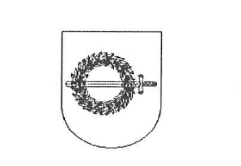 GARGŽDŲ „MINIJOS“ PROGIMNAZIJA                                                                      TVIRTINU                                                                       Direktorius                                                                            Julius Gindulis2021 METŲ KOVO MĖNESIO VEIKLOS PLANAS2020-02-26 Nr. 3GargždaiEil.Nr.Renginio pavadinimasDataAtsakingasVykdo1.POSĖDŽIAI, SUSIRINKIMAI1.Mokyklos vidaus įsivertinimo grupės posėdis.2021-03-01L.Zubauskienė,R. BirgėlienėMokyklos vidaus įsivertinimo grupė2.Metodinės tarybos posėdis.2021-03-23L. Zubauskienė,D. PrunskienėMetodinė taryba3.Mokyklos tarybos posėdis.2021-03-24J. GindulisMokyklos tarybos nariai4.Mokytojų susirinkimas. 2021-03-25J. GindulisMokyklos mokytojai, pagalbos mokiniui specialistai5.Pradinių klasių mokytojų metodinės grupės posėdis.2021-02-29D. Bušeckienė,V. NorvidienėPradinių klasių mokytojos6.VGK posėdis.pagal poreikįJ. GindulisPM specialistai, administracijos nariai2.VEIKLOS  STEBĖSENA1.TAMO pildymo stebėsena.visą mėnesįJ. Gindulis,R. Balsytė,D. Bušeckienė,L.ZubauskienėProgimnazijos administracija pagal kuruojamus dalykus3.TIRIAMOJI VEIKLA1.2020-2021 m. m. Ugdymo plano stebėsenos anketa.iki 03-19L. Zubauskienė,ugdymo plano rengimo grupė1–8 klasių mokytojai4.METODINĖ VEIKLA1.Sudėtingo atvejo analizė.pagal poreikįN. GrimalienėPagalbos mokiniui specialistai, suinteresuoti 5–6 klasių vadovai, mokytojai2.Rekomendacijų tėvams ,,Namų darbai“ virtualus pristatymas mokyklos tinklapyje ir facebook paskyroje.2021-03-01V. AdomavičienėV. Adomavičienė,1–4 kl. mokiniai3.Supervizijų grupė ,,Įveikime sunkumus kartu“.2021-03-16V. Adomavičienė, A. BulvydienėV. Adomavičienė, A. Bulvydienė, suinteresuoti 1–4 klasių mokytojai4.Lankstinuko ,,Įvairiapusiai raidos sutrikimai“ pristatymas pradinių klasių metodinėje grupėje.2021-03-29A. LeketienėA. Leketienė, 1–4 klasių mokytojai5.RENGINIAI1.Olimpiada „Mano gaublys“.2021-03-03Ž. SurplienėA. PakamorienėŽ. SurplienėA. Pakamorienė6–8 kl. mokiniai2.Tarptautinis EU-CONEXUS konkursas mokykloms “Think Smart, Create Green”2021-03-01/29R.AnužienėS.Piaulokienė7-8 kl. mokiniai3.Literatūrinė popietė „Augu skaitydamas“, bendradarbiaujant su Jono Lankučio viešosios bibliotekos Vaikų literatūros skyriumi.2021-03-03A. Jašmontienė,V. Dargužienė4 kl. mokiniai4.Kovo 11-osios minėjimas2021-03-10Socialinių mokslų MGDalykų mokytojai5–8 kl. mokiniai5.Mokslo-Lab olimpiada 5 kl. mokiniams.2021-02-23iki 2021-04-16S. PiaulokienėAnglų kalbos mokytojos,5 kl. mokiniai6.,,Kalbų Kengūra 2021“.visą mėnesįV. BarbšienėAnglų kalbos mokytojos,5–8 kl. mokiniai7.Tarptautinis  konkursas „Olympis 2021“ pavasario sesija.visą mėnesįV. NorvidienėPradinių klasių mokytojos,1–4 kl. mokiniai8.Tarptautinis  matematikos konkursas ,,Kengūra“.2021-03-18V. NorvidienėPradinių klasių mokytojos,1–4 kl. mokiniai9.Pamoka, skirta Kovo 11 -ajai. Pamoką veda Gargždų „Vaivorykštės“ gimnazijos 1e klasės mokiniai.2021-03-10A. Jančauskienė6e kl. mokiniai10.Dalyvavimas nacionaliniame mokinių konkurse„Lietuvos kovų už laisvę ir netekčių istorija“. 2021-03-11J. GrimalienėJ. Grimalienė,5c kl. mokinė V. Valauskaitė11.Dalyvavimas rajono dailės olimpiadoje.pagal Švietimo ir sporto skyriaus planąL. ZubauskienėA.  Tamošauskienė,8 kl. mokiniai12.Mėnuo ,,Be patyčių 2021”. (pagal atskirą planą)visą mėnesįJ. Ronning, V. Adomavičienė, A. Bulvydienė, G. DonylėPagalbos mokiniui specialistai,1–8 klasių vadovai, mokytojai, mokiniai13.Tarptautinis matematikos konkursas „Kengūra 2021“2021-03-18R.Balsytė, B.ŠpučytėMatematikos mokytojos,5–8 kl. mokiniai14.Integruotos pamokos Žemės dienai paminėti.2021-03-19R.Balsytė, B.ŠpučytėDalykų mokytojai,5–8 kl. mokiniai15.Rajoninė meninio skaitymo popietė 7 kl. mokiniams.2021-03-23V. MikšienėRusų kalbos mokytojos,7 kl. mokiniai16.Edukacinis konkursas „Olympis“ (pavasario sesija).visą mėnesįR. Balsytė, B. ŠpučytėMatematikos ir gamtos mokslų mokytojos,5-8 kl. mokiniai17.Integruotos pamokos Žemės dienai paminėti.2021-03-23D. BušeckienėV. Norvidienė1–4 kl. mokytojos,1–4 kl. mokiniai6.PROJEKTINĖ VEIKLA1.Tarptautinis eTwinning projektas ,,Story time”. Skaitytų istorijų analizavimas ir iliustravimas piešiniais.visą mėnesįA. Jašmontienė4 kl. mokiniai2.Tarptautinis ,,Erasmus+“ KA 229 mokyklų mainų partnerysčių projektas ,,Mathematics with game and fun in all Europe”. Integruota veikla, skirta pasaulinei matematikos dienai paminėti. 2021-03-15A. Jašmontienė, D. Jasudavičienė, D. Paukštienė1–4 kl. mokytojos, 1–4 kl. mokiniai3.Projektas „Atradęs knygą nebūsi vienas“. Integruotos pamokos pradinių klasių mokiniams.2021-02-15/20E. PiaulokienėŽ. Bartkevičienė1b, c, 2e, 4c kl. mokiniai4.Tarpklasinis projektas ,,Lietuva - Europos Sąjungos dalis“. Surinktos medžiagos apie Europos Sąjungos šalis pristatymas.2021-03-25V. Ratkuvienė,B. Šutinienė3 klasių mokiniai5.Tarpklasinis projektas ,,Kelionė Panemune“. Surinktos medžiagos apie Panemunės pilis pristatymas.2021-03-25E. Šunbarauskienė,D. Paukštienė2–3 klasių mokiniai6.Mokyklinio projekto ,, Kalbos garsai” veikla ,, Kalbos garsų pasaulyje”2021-03-26N. GrimalienėN. Grimalienė,2a kl. mokiniai 7.Bendras Gargždų „Vaivorykštės“ gimnazijos ir „Minijos” progimnazijos projektas „Mokomės istorijos ir anglų kalbos per vizualizaciją“.Istorinio filmuko vertimas, subtitravimas, peržiūra.visą mėnesįJ. GrimalienėJ. Grimalienė,5–8 kl. mokiniai8.Tarptautinis „eTwinning“ programos projektas: „Computer and health“ How did I study at home?“. Veiklų pristatymas projekto partneriams. visą mėnesįL. Zubauskienė,R. BirgėlienėA. Jašmontienė,V. Dargužienė,Ž. Surplienė,R. Urbonienė,J. Ronning,1–8 kl. mokiniai9.Tarptautinis „eTwinning“ programos projektas: „#Integrated lessons“. Integruotų pamokų vedimas, metodinės medžiagos viešinimas „eTwinning“  aplinkoje.visą mėnesįL. Zubauskienė,R. BirgėlienėA. Jašmontienė,D. Gruzdys,J. Grimalienė,R. Amalevičienė,A. Pakamorienė,1-8 kl. mokiniai10.Tarptautinis „eTwinning“ programos projektas: „#Reverse lesson“. Atvirkščios pamokos metodo taikymas, medžiagos viešinimas.visą mėnesįL. Zubauskienė,R. BirgėlienėProjekte dalyvaujantys mokytojai, mokiniai7.ATASKAITOS1.